How to Make a SubmissionIt is recommended that submissions on future governance arrangements and Council size follow the guidance provided and use the format below as a template. Submissions should be treated as an opportunity to focus on the future needs of the Council and not simply describe the current arrangements. Submissions should also demonstrate that alternative Council sizes have been considered in drawing up the proposal and why you have discounted them. The template allows respondents to enter comments directly under each heading.  It is not recommended that responses be unduly long; as a guide, it is anticipated that a 15 to 20-page document using this template should suffice. Individual section length may vary depending on the issues to be explained. Where internal documents are referred to URLs should be provided, rather than the document itself. It is also recommended that a table is included that highlights the key paragraphs for the Commission’s attention. ‘Good’ submissions, i.e., those that are most robust and persuasive, combine the following key success components (as set out in the guidance that accompanies this template):Clarity on objectives A straightforward and evidence-led style An understanding of local place and communities An understanding of Councillors’ roles and responsibilitiesAbout YouThe respondent should use this space to provide the Commission with a little detail about who is making the submission, whether it is the full Council, Officers on behalf of the Council, a political party or group, a resident group, or an individual. Reason for Review (Request Reviews Only)
Please explain the authority’s reasons for requesting this electoral review; it is useful for the Commission to have context. NB/ If the Commission has identified the authority for review under one if its published criteria, then you are not required to answer this question.The Context for your proposalYour submission gives you the opportunity to examine how you wish to organise and run the Council for the next 15 - 20 years. The consideration of future governance arrangements and Council size should be set in the wider local and national policy context. The Commission expects you to challenge your current arrangements and determine the most appropriate arrangements going forward. In providing context for your submission below, please demonstrate that you have considered the following issues. When did your Council last change/reorganise its internal governance arrangements and what impact on effectiveness did that activity have?To what extent has transference of strategic and/or service functions impacted on the effectiveness of service delivery and the ability of the Council to focus on its remaining functions?Have any governance or capacity issues been raised by any Inspectorate or similar?What influence will local and national policy trends likely have on the Council as an institution?  What impact on the Council’s effectiveness will your Council size proposal have? Local Authority ProfilePlease provide a short description of the authority and its setting, in particular the local geography, demographics, and community characteristics. This should set the scene for the Commission and give it a greater understanding of any current issues. The description should cover all the following: Brief outline of area - are there any notable geographic constraints for example that may affect the review? Rural or urban - what are the characteristics of the authority?  Demographic pressures - such as distinctive age profiles, migrant or transient populations, is there any large growth anticipated? Community characteristics – is there presence of “hidden” or otherwise complex deprivation?Are there any other constraints, challenges, issues, or changes ahead?Further to providing a description, the Commission will be looking for a submission that demonstrates an understanding of place and communities by putting forth arguments on Council size based upon local evidence and insight. For example, how does local geography, demographics and community characteristics impact on Councillor casework, workload, and community engagement?Council SizeThe Commission believes that Councillors have three broad aspects to their role.  These are categorised as: Strategic Leadership, Accountability (Scrutiny, Regulatory and Partnerships), and Community Leadership. Submissions should address each of these in turn and provide supporting evidence. Prompts in the boxes below should help shape responses.Strategic LeadershipRespondents should provide the Commission with details as to how elected Councillors will provide strategic leadership for the authority. Responses should also indicate how many Councillors will be required for this role and why this is justified. Responses should demonstrate that alternative Council sizes have been explored.AccountabilityGive the Commission details as to how the authority and its decision makers and partners will be held to account. The Commission is interested in both the internal and external dimensions of this role. Responses should demonstrate that alternative Council sizes have been explored.Community LeadershipThe Commission understands that there is no single approach to community leadership and that members represent, and provide leadership to, their communities in different ways. The Commission wants to know how members are required to provide effective community leadership and what support the Council offers them in this role. For example, does the authority have a defined role and performance system for its elected members? And what support networks are available within the Council to help members in their duties? The Commission also wants to see a consideration of how the use of technology and social media by the Council, and by Councillors individually, will affect casework, community engagement and local democratic representation. Responses should demonstrate that alternative Council sizes have been explored.Other IssuesRespondent may use this space to bring any other issues of relevance to the attention of the Commission. SummaryIn following this template respondents should have been able to provide the Commission with a robust and well-evidenced case for their proposed Council size; one which gives a clear explanation as to the governance arrangements and number of Councillors required to represent the authority in the future. Use this space to summarise the proposals and indicate other options considered. Explain why these alternatives were not appropriate in terms of their ability to deliver effective Strategic Leadership, Accountability (Scrutiny, Regulation and Partnerships), and Community Leadership. APPENDICES LISTAppendix A	Extract from Mayor’s DiaryAppendix B				Designated Member ChampionsAppendix C	Extract from Councillors Diary			Appendix D				Planning application dataAppendix E				Diary detailsAppendix A 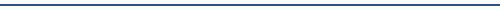 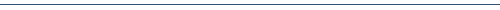 Appendix BMember ChampionsDemocracy Member				Cllr Ann BestDomestic Violence				Cllr Ruth Barclay, Cabinet MemberEquality, Diversity, and Inclusion		Cllr Jane CarterSkills						Cllr Michael ClareAnimal Protection				Cllr Joan Atkinson, Deputy LeaderSouth Shields Town Centre and Market Traders Cllr Mark WalshYouth Engagement				Cllr Jay PottsAppendix CSouth Tyneside Council Outside Bodies Committed Time from Cllr Wilf FlynnTyne Wear Fire & Rescue AuthorityAuthority Meetings 10 per year x 4 Hours = 40 HoursTWFR Governance Committee 4 Meetings per Year x 2 Hours = 8 HoursTWFR Human Resources Committee 4 Meetings per Year x 2 Hours = 8 HoursTWFR Pension Committee 4 Meetings per Year x 3 Hours = 12 HoursCouncil Of Governors Cumbria Northumberland Tyne & Wear Hospital Trust8 Meetings per Year x 4 Hours = 32 HoursSub Committees 6 per Year x 4 Hours = 24 HoursNortheast Migration Project5 Meetings per Year x 4 Hours = 20 HoursSouth Tyneside Council NEMP Briefings 5 Meetings per Year x 1 Hour = 5 HoursSouth Tyneside Sunderland & Durham Health Trust Scrutiny Committee6 Meetings per Year x 3 Hours = 18 HoursSub Committees 3 Meetings per Year x 2 Hours = 6 HoursSt Matthew’s RC Primary SchoolSchool Governors 2 per Term x 3hrs x 4 Terms = 24 hoursSub Committee Activity 1 per Term x 2 hours 4 Terms = 4 HoursSouth Tyneside HomesBoard Meetings 4 per Year x 4 hours = 16 Hours Sub Committees 8 per Year x 3 Hours = 24 Hours Strategic Planning Days 4 per Year x 5 Hours = 20 HoursLocal Government Pension Fund Pension Committee Meetings 6 per Year 5 Hours = 30 Hours Pension Fund Investment Panel 6 per Year x 6 Hours = 36 HoursPension Fund Training 3 Days per Year = 72 Hours Venue LeedsPension Fund Training 3 Days per Year = 72 Hours Venue EdinburghLocal Authority Pension Fund Forum National Executive CommitteeLAPFF Executive Meetings 8 per Year x 4 Hours = 32 HoursLAPFF Executive Business Meeting Prior to the Executive 8 x 2hrs = 16 HoursChairman’s Weekly updates 1 Hour Reading and Responding 1hours x 44 Weeks = 44 HoursPersonal for LAPFF Company Engagements with Directors 2 per Year x 4 Hours = 8 HoursLAPFF Annual Conference Bournemouth December 72 HoursLocal Government Association Pensions Conference Leeds September = 72 HoursBorder to Coast Pension Pool Conference (11 Pension Funds) Leeds September = 72 HoursCouncil CommitteesHebburn Community Area ForumForum Meetings 8 per Year x 3.5 Hours = 28 HoursCAF Business Meetings 8 per Year x 1 Hour = 8 HoursPlanning CommitteeCommittee Meetings 10 per Year x 2 Hours = 20 HoursSite Visits prior to Committee 10 per Year x 2 Hours = 20 HoursReading Planning Papers 10 per Year x 3 Hours = 30 HoursHuman Resources CommitteeCommittee Meetings 8 per Year x 2 hour = 16 HoursReading Papers 8 per Year x 1 Hour = 8 HoursOverview Scrutiny Call in Committees Committee Meetings 10 per Year x 3 Hours = 30 HoursFull Council MeetingsCouncil Meetings 9 per Year x 3 Hours = 27 HoursGroup Meeting’s prior to 9 Full Council Meetings x 2 Hours = 18 HoursCouncillor’s SurgerySurgery’s 5 per Year x 1hour = 5 HoursEstate Walk Abouts with Housing OfficersWalk abouts 4 per Year x 2 Hours = 8 HoursWhat we would consider normal business emailing Telephone Calling meeting people is difficult to quantify, you can come away from visiting or dealing emails telephoning and three hours have passed many times during a year.Appendix DPlanning application dataSee attachment.Appendix EExtract from non-executive members diaryResponder: Councillor Ken Dawes Whiteleas Ward.I have approached this using an average of hours. I have based this on a period of 9 months. I was elected on 5th May 2022 and have reflected upon my activities from the election until 5th February 2023 (9 months). The activities are listed in no order; however, they are in addition to my council-appointed roles. Sometimes it has been challenging to separate the two – as often a synergy and theme run through both. I have attempted to group them into areas for ease of clarity and cross-referencing. From: Cllr Joyce Welsh <Cllr.Joyce.Welsh@southtyneside.gov.uk>
Sent: Wednesday, February 22, 2023 12:51:57 PM
To: Cllr Angela Lamonte <Cllr.Angela.Lamonte@southtyneside.gov.uk>
Subject: Council Committees

Representation on Outside Bodies and the number of meetings attended in the last Year

Dr Triplett’s Charity Trustees 1
Northumbria Police and Crime Panel 10 meetings have attended 8 Receive an Allowance
Attended 10th Annual Police Conference 10-11th November. Have attended now for 5 years
I was on Interview Panel to Appoint a new Independent Member we appointed unanimously
Executive of National Association of Police Fire and Crime Panels 6 Online
South Tyneside Foundation Trust Have attended 5 meetings missed 3 Clashed with other meetings
South Tyneside Homes Board Council Member 7
Chair of Housing and Corporate Services Committee 4
Vision and Hearing Support Gateshead and South Tyneside 1
South Tyneside Gymnastics and Wellbeing Centre Community Interest Company 1
Animal Protection Working Group 3
Cooperative Councils Innovative Network representing South Tyneside Council
This is all my External Committees

Council Meetings

Labour Group 10 1 missed 4 Special Labour Group
Council Meetings 1 missed
Pensions Committee 4 - Investment Panel 3 - Training 5- Interviews 1 Missed 1
Place Select Committee 6 missed 2
Common Land Town and Village Greens 1
CAF as Vice Chair
Business Meetings 9 out 10
CAF Meetings 9 out of 10
CAF visits and Site Visits 2

The rest of my time is taken up with

South Shields CLP Treasurer
CLP Executive + All Members meetings
Women’s Forum Treasurer
Cooperative Branch Meetings as Secretary
Cooperative Regional Party
Cooperative Conferences
Whitburn and Marsden Ward Secretary
National Association of Police Fire and Crime Panel Executive Member
Council Surgeries
Walkabouts on Ward
Leafleting on my Ward and helping other Colleagues on their Wards
Paperwork
Telephone workHyperlinksMap of South Tyneside Wardshttps://maps.southtyneside.gov.uk/wards/South Tyneside Joint Strategic needs assessmenthttps://www.southtyneside.gov.uk/article/8599/Browse-the-JSNAA-topicsBetter Lives Strategyhttps://publications.southtyneside.gov.uk/strategies/living-better-lives-strategy-2022-2026/?_gl=1*1fegakb*_ga*MjEzNDEzOTQ0Mi4xNjU2OTQ3Mjkw*_ga_DNGKJ1HWT8*MTY3ODI3NzIyOC4zLjEuMTY3ODI3OTI1OC4yOC4wLjA.Local Government Corporate Peer Review Challengehttps://www.southtyneside.gov.uk/article/7166/Local-Government-Association-LGA-Corporate-Peer-ChallengeLocal Government Corporate Peer Review Challenge Progress Reporthttps://www.southtyneside.gov.uk/article/9686/Local-Government-Association-LGA-Corporate-Peer-Challenge-Progress-Review-October-2022PROUD Council Valueshttps://www.southtyneside.gov.uk/article/15965/Our-Council-ValuesConstitution Cabinet Modelhttps://www.southtyneside.gov.uk/media/3192/Council-Constitution-May-2022/pdf/Constitution_Version_6_May_2022Final_002.pdf?m=637926995175200000South Tyneside Council Political Sharehttps://www.southtyneside.gov.uk/article/1609/Political-share-of-South-Tyneside-CouncilSouth Tyneside Council Councillorshttps://www.southtyneside.gov.uk/article/13598/Councillors-a-to-z?p=1053.Constitution Scheme of Delegationshttps://www.southtyneside.gov.uk/media/3192/Council-Constitution-May-2022/pdf/Constitution_Version_6_May_2022Final_002.pdf?m=637926995175200000Northeast LA7 Combined Authority Proposal and Consultationhttps://www.southtyneside.gov.uk/article/16975/Scheme-setting-out-proposals-for-the-creation-of-a-new-mayoral-combined-authority-for-the-North-East-areaPoverty Truth- People Select Scrutiny Committee Reporthttps://www.southtyneside.gov.uk/article/16975/Scheme-setting-out-proposals-for-the-creation-of-a-new-mayoral-combined-authority-for-the-North-East-areaSouth Tyneside Council Portfolio Leadshttps://www.southtyneside.gov.uk/media/3192/Council-Constitution-May-2022/pdf/Constitution_Version_6_May_2022Final_002.pdf?m=637926995175200000Scheme of Delegationhttps://www.southtyneside.gov.uk/media/3192/Council-Constitution-May-2022/pdf/Constitution_Version_6_May_2022Final_002.pdf?m=637926995175200000Constitution Scrutiny Functionshttps://www.southtyneside.gov.uk/media/3192/Council-Constitution-May-2022/pdf/Constitution_Version_6_May_2022Final_002.pdf?m=637926995175200000Constitution Licencing Functionshttps://www.southtyneside.gov.uk/media/3192/Council-Constitution-May-2022/pdf/Constitution_Version_6_May_2022Final_002.pdf?m=637926995175200000Constitution Outside Body Membershiphttps://www.southtyneside.gov.uk/media/3192/Council-Constitution-May-2022/pdf/Constitution_Version_6_May_2022Final_002.pdf?m=637926995175200000Youth Parliamenthttps://r.search.yahoo.com/_ylt=Awr.RJOOaAJkncERpBYM34lQ;_ylu=Y29sbwNpcjIEcG9zAzQEdnRpZAMEc2VjA3Ny/RV=2/RE=1677908238/RO=10/RU=https%3a%2f%2fwww.southtyneside.gov.uk%2farticle%2f16883%2fNew-Website-Goes-Live-for-Young-People/RK=2/RS=TWST1T9KqCXq6SQCf8ZfrBUbEBE-Warm Space Reporthttps://www.southtyneside.gov.uk/article/14924/Warm-spaces-South-TynesideTopicGovernance ModelKey lines of explanationWhat governance model will your authority operate? e.g., Committee System, Executive or other?The Cabinet model, for example, usually requires 6 to 10 members. How many members will you require?If the authority runs a committee system, we want to understand why the number and size of the committees you propose represents the most appropriate for the authority. By what process does the Council aim to formulate strategic and operational policies? How will members in executive, executive support and/or scrutiny positions be involved? What demands will this make of them?Whichever governance model you currently operate, a simple assertion that you want to keep the current structure does not in itself, provide an explanation of why that structure best meets the needs of the Council and your communities.Governance ModelAnalysisPortfoliosKey lines of explanationHow many portfolios will there be? What will the role of a portfolio holder be? Will this be a full-time position? Will decisions be delegated to portfolio holders? Or will the executive/mayor take decisions?PortfoliosAnalysisDelegated ResponsibilitiesKey lines of explanationWhat responsibilities will be delegated to officers or committees?How many Councillors will be involved in taking major decisions?Delegated ResponsibilitiesAnalysisTopicTopicInternal ScrutinyInternal ScrutinyThe scrutiny function of authorities has changed considerably. Some use theme or task-and-finish groups, for example, and others have a committee system. Scrutiny arrangements may also be affected by the officer support available.Key lines of explanationKey lines of explanationHow will decision makers be held to account? How many committees will be required? And what will their functions be? How many task and finish groups will there be? And what will their functions be? What time commitment will be involved for members? And how often will meetings take place?How many members will be required to fulfil these positions?Explain why you have increased, decreased, or not changed the number of scrutiny committees in the authority.Explain the reasoning behind the number of members per committee in terms of adding value.AnalysisAnalysisSouth Tyneside Council operates an effective Overview and Scrutiny function in accordance with s21 of the Local Government Act 2000, as an essential component of local democracy, enhancing accountability and transparency of decision making, enabling Councillors to represent the views of their constituents and contribute to the development of the Council’s policies.Non-executive Councillors role in overview and scrutiny is to hold the Cabinet to account for its actions. Scrutiny involves Councillors from all political parties, as community leaders, to examine the delivery of services and influence decision makers to ensure that they meet the needs, and improve the lives, of people in South Tyneside. Currently the structure has 4 scrutiny committees: -Overview Scrutiny and Coordinating and Call in CommitteeJoint Health Scrutiny CommitteePeople Select CommitteePlace Select CommitteeEach committee has a membership of 15 Councillors, who cannot be cabinet member, to ensure a Borough wide representation and meets 9 times per year. The panels carry out the scrutiny function, monitor and question decisions, which link to a number of the Council’s priorities and support the work of the Cabinet. Overview and Scrutiny panels follow the four principals of good scrutiny as set out by the Centre for Government and Public Scrutiny by: -a) provides ‘critical friend’ challenge to executive policy makers and decision makers. b) enables and amplifies the voice and concerns of the public. c) is carried out and led by independent minded people who lead, own, and take responsibility for their scrutiny role; and d) drives improvement in public services.Section 8.5 of the Council’s constitution sets out the function of scrutiny committees. https://www.southtyneside.gov.uk/media/3192/Council-Constitution-May-2022/pdf/Constitution_Version_6_May_2022Final_002.pdf?m=637926995175200000It is the ethos of the Council, that good scrutiny enquires and questions all decisions in any forum, to obtain a better understanding and how decisions link to the Council’s corporate priorities.  Statutory FunctionStatutory FunctionThis includes planning, licencing, and any other regulatory responsibilities. Consider under each of the headings the extent to which decisions will be delegated to officers. How many members will be required to fulfil the statutory requirements of the Council?PlanningKey lines of explanationWhat proportion of planning applications will be determined by members?Has this changed in the last few years? And are further changes anticipated?Will there be area planning committees? Or a single Council-wide committee?Will executive members serve on the planning committees?What will be the time commitment to the planning committee for members?PlanningAnalysisLicensingKey lines of explanationHow many licencing panels will the Council have in the average year?And what will be the time commitment for members?Will there be standing licencing panels, or will they be ad-hoc?Will there be core members and regular attendees, or will different members serve on them?LicensingAnalysisOther Regulatory BodiesKey lines of explanationWhat will they be, and how many members will they require?Explain the number and membership of your Regulatory Committees with respect to greater delegation to officers.Other Regulatory BodiesAnalysisThe Council’s other Regulatory Committees are responsible for those Council functions which the Executive cannot by law deal with.These include the following committees:General Purposes, 16 members, Chaired by Leader, meets annually. Human Resources,11 members, 1 Cabinet member, meets 6 weeklies.Senior officer appointment, 5 members, Leader, and Deputy Leader, meets as required.Appeals Panel, 3 members and Lead members for Resources and Innovation, meets as required.The common land and town and village greens13 Members, Leader, meets as required.Contracts Performance, 10 membersHousing Performance Panel, 10 members Education and skills, 10 membersChildren and Adults safeguarding, 10 members.Constitution, 9 members, Mayor, Leader, Deputy Leader, representative from each of the five community area forums. Pensions, 8 members, 1 reserve. Standards, 7 members, 1 Cabinet, 2 substitutesJoint Committees, 1 Cabinet memberSouth Tyneside Health and Wellbeing Board, Leader, 2 Lead members.Community Area Forums, all 54 members, for their areasLocal Pensions Board,8 members.In addition, certain committees, such as Standards and Appeals Panels, can be called upon from time to time to deal with particular issues at hearings.  In other circumstances, the members involved generally are required to attend for a full day at least but in almost  every case have another full day reading and prep requirements.South Tyneside Council is also the lead authority for administering the Tyne and Wear Pension Fund. This is hugely technical and complex, with long agenda reports and 6 days of residential training per year. Members of this committee also attend the Pension fund investment panel, held 6 times per year for a duration of 6 hours. Approximately 30 working days per member, per year in addition to other duties.Other Committees and Outside Bodies membership can be found in the Council Constitution part C, section 4 page 145-148. https://www.southtyneside.gov.uk/media/3192/Council-Constitution-May-2022/pdf/Constitution_Version_6_May_2022Final_002.pdf?m=637926995175200000This includes 79 organisations, some of which also have pre or business meetings prior to the committee meeting and have additional sub-committees, which can add an additional hour to the committee duration. Other meetings are attended by at least one and up to five members.  The frequency of meetings ranges from annual AGM’s, to six weekly or quarterly intervals and generally last for approximately 3 hours. Examples of a diary for 2 non- executive members.(Appendix E)External PartnershipsExternal PartnershipsService delivery has changed for Councils over time, and many authorities now have a range of delivery partners to work with and hold to account. Key lines of explanationKey lines of explanationWill Council members serve on decision-making partnerships, sub-regional, regional, or national bodies? In doing so, are they able to take decisions/make commitments on behalf of the Council?How many Councillors will be involved in this activity? And what is their expected workload? What proportion of this work is undertaken by portfolio holders?What other external bodies will members be involved in? And what is the anticipated workload?AnalysisAnalysisCouncillors and Cabinet members attend a range of decision-making partnerships at sub-regional, regional, and national level. Executive appointments attended by the Leader, Deputy leader and portfolio leads have the delegated powers to make decisions on behalf of the Council.Joint CommitteesCommunity Safety Partnership Board, 3 placesRegional Partnership BodiesNortheast Combined Authority (NECA) overview and Scrutiny- 4 places, Association of Northeast Councils Ltd Leaders and Elected Mayors Group- Leader and Deputy LeaderAssociation of Northeast Councils Ltd Collaborative Procurement Sub-Committee- Leader and Deputy LeaderAssociation of Northeast Councils Ltd Northeast Culture Partnership- leader and Deputy LeaderNational Association of Councillors, Northern Branch- Leader and Deputy LeaderNortheast Regional Employers OrganisationNortheast Procurement OrganisationBoardsCentaurea Homes Limited Board Directors, 3 placesHousing Ventures Trust, 1 place.Newcastle Airport Board- Leader, Deputy LeaderNational BodiesAssociation for Public Service Excellence (APSE) Leader and Deputy LeaderEnvironmental Protection UK, 4 places including portfolio lead.National Association of Councillors, Leader, Deputy Leader, portfolio lead.Outside BodiesLocal Government Association Coastal Special Interest Group (SIG), 1 place portfolio lead.Local Government Association - General Assembly, 4 places including Leader and Deputy Leader.National Association of Councillors, 2 places, Leader, and Deputy Leader.In total, South Tyneside Council has 39 members on 79 boards, partnerships, regional, sub regional and national committees.  The time commitment can vary between 1 – 3 hours and the frequency between 1, 3, 6, 8 or 12 meetings per year. Travel time, meeting preparation and reading reports should also be factored in.In addition, several Councillors are involved in school governance. This involves attending termly, finance, building and curriculum meetings throughout the academic year and attendance at school events and inspections. This role involves preparation, reading reports and attending training sessions throughout the year to keep up to date with changes in legislation. It is estimated that at least 12 meetings will be convened with an estimated duration of two hours, as well as additional associated sub committees.Other external bodies in a partnership role such as the Tyne and Wear Fire and Rescue have additional subcommittee meetings that non-executive members attend. An example of this timeline is in appendix D and identifies 68 hours of engagement over a one-year period, this doesn’t include attendance at open days or training which will add to the members workload.TopicTopicDescriptionCommunity LeadershipKey lines of explanationIn general terms how do Councillors carry out their representational role with electors? Does the Council have area committees and what are their powers? How do Councillors seek to engage with their constituents? Do they hold surgeries, send newsletters, hold public meetings, or maintain blogs? Are there any mechanisms in place that help Councillors interact with young people, those not on the electoral register, and/or other minority groups and their representative bodies? Are Councillors expected to attend community meetings, such as parish or resident’s association meetings? If so, what is their level of involvement and what roles do they play?Explain your approach to the Area Governance structure. Is your Area Governance a decision-making forum or an advisory board? What is their relationship with locally elected members and Community bodies such as Town and Parish Councils? Looking forward how could they be improved to enhance decision-making?  Community LeadershipAnalysisCouncillors need to undertake a number of roles within communities providing leadership, this ranges from attending local resident’s meetings and forums, liaising with local businesses and third sector organisations, youth groups and local schools to meeting with individual residents. Residents have high expectations of their Councillors. New housing developments across the Borough have increased both geographic size and the number of the electorate, without increasing the number of ward Councillors.Councillors hold weekly surgeries in local venues, to enable members of the public to meet with their ward member. Surgeries are held in afternoons, early evenings, and weekends to facilitate accessibility. Regular Councillor newsletters are designed and delivered to residents in the ward, giving information about how they can be contacted, key decisions affecting the ward and good news stories.  The Borough wide Council newsletter is an ongoing feature of community engagement which generates enquiries from residents.Methods of contact have changed over time, with social media platforms dominating how residents communicate, which also places immense pressure on Councillors when an immediate response is expected. Councillors use social media platforms such as Facebook, Instagram, and Twitter to provide regular information to residents, including dates and times of surgeries and walkabouts. Some members have a weekly or monthly blog taking good practice from the Leaders regular blog.Councillors are keen to promote any method of contact that is preferred by the resident, many residents contact their local Councillors by text or email, using messenger or WhatsApp and prefer to be contacted using the same method.   This represents an extension of the old fashioned 9-5 working pattern and Councillors are now contactable 24/7.Councillors also need to carry out regular estate walkabouts, street surgeries and drop ins, Councillors are regular visitors to our warm space venues across the Borough to increase accessibility to residents. The methods of engagement outlined above are essential in delivering our ambitions to be open and honest and understanding, 2 of our 5 organisational values.Local Community Area Forums (CAF) are held at 6 weekly intervals and brings local democracy and decision making to the public. Each CAF is allocated community funding and the Chair and Vice Chair have delegated powers to make decisions on funding applications for grants and neighbourhood projects that will enhance the local area. The meeting usually lasts for 3.5 hours and is attended by all Councillors in the CAF area, CAF’s usually cover 3-4 wards and is therefore attended by 9 or 12 Councillors. It is also a platform for public scrutiny, members of the public can ask questions, bring matters to the attention of their local Councillors and external bodies and hold them to account.The Chair and Vice Chair only, attend a business meeting with officers prior to the CAF meeting in preparation of the agenda and guest speakers. Both meetings are held 8 times per year and account for 36 hours for both the Chair and Vice Chair and 28 hours for the 7 other ward Councillor attendees.  The CAF also hosts consultation events from time to time, these generally run for around 4 hours per event and CAF Councillors usually attend to talk to the public, answer any questions and give reassurance. There have been recent   consultation events in relation to the Council’s draft Local Plan and new housing developments across the Borough, with more planned in the next 12 months.Several members are attached to local community associations which provide facilities for all age groups.  The Council’s Youth Parliament is a voice for young people and actively engages with young people. A new web page for young people has recently gone live to encourage more young people to get involved and make a difference.https://r.search.yahoo.com/_ylt=Awr.RJOOaAJkncERpBYM34lQ;_ylu=Y29sbwNpcjIEcG9zAzQEdnRpZAMEc2VjA3Ny/RV=2/RE=1677908238/RO=10/RU=https%3a%2f%2fwww.southtyneside.gov.uk%2farticle%2f16883%2fNew-Website-Goes-Live-for-Young-People/RK=2/RS=TWST1T9KqCXq6SQCf8ZfrBUbEBE-It is essential that Councillors also write to young people in their ward on the electoral register who are soon able to vote, to encourage their participation and involvement in local democracy. It is necessary for Councillors are also actively involved with minority groups and their community representatives, volunteering at foodbanks, drop ins, helping and signposting to services that can assist those in need and help community integration and inclusion. Engagement with the South Tyneside Racial Equality Forum is necessary.  The forum is made up of organisations and statutory services that provide support, advice or delivery of services to new and established migrants and migrant communities. The partnership aims to provide a regular forum to discuss the needs of new and more established migrant communities in the Borough, share information and good practice and identify solutions to common problems.As a direct result of People Select scrutiny panel and their deep dive into the poverty and deprivation in the Borough, The Council and its partners in the Voluntary Community and Charity Sector (VCS) have established over 60 warm safe places to stay, to get warm, have a hot drink and encourage social interaction. https://www.southtyneside.gov.uk/article/14924/Warm-spaces-South-TynesideMany of the warm spaces have welcomed our refugee families and asylum seekers promoting inclusion and are regularly visited and supported by local CouncillorsIt is vital that Councillors play a role working with Neighbourhood Policing Teams,  attending Neighbourhood Watch and residents meetings to promote and support community cohesion. Access to information has changed with many residents accessing Council information and advice online via web pages and interactive screens in service areas and telephone contact centres.  However, there are many residents who still prefer face to face contact, which is one of the main reasons for holding drop-ins and tea and talk in local hubs and other accessible venues, where people can come along and drop in for advice and assistance. Councillor Joyce Welsh, has found “In terms of time pressures, there is considerable demand from residents who often expect an immediate response on email, social media or the phone.”Councillor Welsh has membership of 5 Council committees, including vice chair of the Community Area Forum for her ward and represents the Council on 7 external bodies. She is also required to attend monthly full Council meetings and call in scrutiny meetings when required. Cllr Welsh is also a community champion for the newly established Animal Protection Charter group.Several local Councillors are also Service Champions, that have a specific role to a service area to improve awareness, promote inclusion and enhance the service offer. Currently 2 Councillors have taken up the challenge inDemocracyEquality, Diversity, and Inclusion (EDI)Domestic ViolenceSkillsAnimal ProtectionSouth Shields Town Centre and Market TradersYouth EngagementLooking at good practice, national campaigns, training and improving. In democracy promoting the ‘Debate not Hate’ ethos, and work on EDI to set up small working groups in LGBTQ+ and Accessibility, offering training, raising awareness, and understanding, being inclusive and celebrating the diversity in our organisation.Councillors have responsibilities and leadership positions with their political groups, both within and external to the CouncilAll of this work is undertaken in addition to the Councillor’s main role and can add a large number of hours each week onto an already busy schedule.  To further community engagement, Councillors need to provide support a number of voluntary organisations, these include Foodbanks, community kitchens, and South Tyneside Community Network, whose aims are to organise opportunities for local voluntary organisations, community groups, faith organisations or other not-for-profit organisations operating in the Borough. Sharing information and working towards more joined up working. Key lines of explanationHow do Councillors deal with their casework? Do they pass it on to Council officers? Or do they take a more in-depth approach to resolving issues? What support do members receive? How has technology influenced the way in which Councillors work? And interact with their electorate? In what ways does the Council promote service users’ engagement/dispute resolution with service providers and managers rather than through Councillors?AnalysisMayor Calendar
13 March 2023 – 19 March 2023
Time zone: (UTC+00:00) Dublin, Edinburgh, Lisbon, London
(Adjusted for Daylight Saving Time)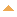 Invite: Dogger Bank Wind Farm Operations & Maintenance Base Official Opening (Mayor to speak, cut ribbon and unveil plaque) PLEASE WEAR WARM CLOTHING AS EVENT HELD IN WAREHOUSE- joining instructions now attached
Dogger Bank O&M Base, Enterprise Way, East Side, Tyne Dock, So Shields, NE33 5SW. Reception room, SSTH14 Mar11:00 – 14:00Invite: Dogger Bank Reception
Reception Room, SS Town Hall16:00 –18:00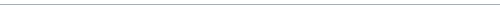 Driver to pick up M&M
Town Hall15 Mar09:30 – 10:00Diary Meeting (M&M)
Mayors Parlour10:00 – 11:00Signings
Mayors Parlour11:00 – 11:30INVITE: The Big Local Partnership Board celebration and new beginnings - Mayor to do welcome Speech
Jarrow Focus Theatre, Cambrian Street, NE32 3QN18:00 – 20:00Invitation from Trinity House Private Tour (NO CHAINS)
Broad Chare, Newcastle upon Tyne NE1 3DQ (NO PARKING AVAILABLE)16 Mar10:30 – 12:30INVITE: Chair of North Tyneside Cllr Pat Oliver Afternoon Tea
Council Chamber, North Tyneside Council17 Mar12:30 – 15:30Host: Scouts Visit
Town Hall17:30 – 18:30INVITE: Awesometistic Live stage Show - tickets will be left at reception desk
Customs House19:30 – 21:30Invite: Mayor of Morpeth St Patrick's Civic Ball & After Party till 2am
pleased to Meet You(formerly Queen's Head Hotel), Bridge Street, Morpeth18 Marto19 Mar18:45 – 02:00  Details14 March 2023Time11:00 – 14:00SubjectInvite: Dogger Bank Wind Farm Operations & Maintenance Base Official Opening (Mayor to speak, cut ribbon and unveil plaque) PLEASE WEAR WARM CLOTHING AS EVENT HELD IN WAREHOUSE- joining instructions now attachedLocationDogger Bank O&M Base, Enterprise Way, East Side, Tyne Dock, So Shields, NE33 5SW. Reception room, SSTHHi Janice,



Dogger Bank would like the Mayor to speak at the Main Event if possible and perform the ribbon cutting and unveil the plaque.





Kind regards

Main Event Itinerary:
11.00 - 12.00 Arrival and Refreshments
12.00 - 13.00 Presentations*
13.00 - 14.00 Networking Lunch
14.00 - 15.30 O&M Base Tours
15.30 - Event Closes
*Please wear warm clothing as presentations will be held in the warehouse

Followed by a celebration at South Shields Town Hall:
16.00 - 17.00 Drinks Reception and Networking
17.00 - 18.00 Speeches
18.00 Event Closes









Tom Nightingale(Equinor) planning this event.



Official Opening

Mayor to cut ribbon (Leader and CX invited and may be asked to speak)AttendeesTime16:00 – 18:00SubjectInvite: Dogger Bank ReceptionLocationReception Room, SS Town HallFollowed by a celebration at South Shields Town Hall:
16.00 - 17.00 Drinks Reception and Networking
17.00 - 18.00 Speeches
18.00 Event Closes

Tom Nightingale (Equinor) planning this event.Attendees15 March 2023Time09:30 – 10:00SubjectDriver to pick up M&MLocationTown HallRecurrenceOccurs every Wednesday effective 15/03/2023 until 15/03/2023 from 09:30 to 10:00AttendeesTime10:00 – 11:00SubjectDiary Meeting (M&M)LocationMayors ParlourRecurrenceOccurs every Wednesday effective 15/03/2023 until 15/03/2023 from 10:00 to 11:00AttendeesTime11:00 – 11:30SubjectSigningsLocationMayors ParlourRecurrenceOccurs every Wednesday effective 15/03/2023 until 15/03/2023 from 11:00 to 11:30AttendeesTime18:00 – 20:00SubjectINVITE: The Big Local Parrnership Board celebration and new beginnings - Mayor to do welcome SpeechLocationJarrow Focus Theatre, Cambrian Street, NE32 3QNRSVP’d 15.02.23Attendees16 March 2023Time10:30 – 12:30SubjectInvitation from Trinity House Private Tour (NO CHAINS)LocationBroad Chare, Newcastle upon Tyne NE1 3DQ (NO PARKING AVAILABLE)Captain Healey, Master of Trinity House, would like to invite the local mayors/civic heads and their consorts to a private tour of Trinity House, followed by refreshments. This would be an informal (no chains) visit.Attendees17 March 2023Time12:30 – 15:30SubjectINVITE: Chair of North Tyneside Cllr Pat Oliver Afternoon TeaLocationCouncil Chamber, North Tyneside CouncilRSVP’d 15.02.23AttendeesTime17:30 – 18:30SubjectHost: Scouts VisitLocationTown HallVictoria 07805 803 892 and 34 Scout membersAttendeesTime19:30 – 21:30SubjectINVITE: Awesometistic Live stage Show - tickets will be left at reception deskLocationCustoms HouseAttendees18 March 2023Time18/03/2023 18:45 – 19/03/2023 02:00SubjectInvite: Mayor of Morpeth St Patrick's Civic Ball & After Party till 2amLocationpleased to Meet You (formerly Queen's Head Hotel), Bridge Street, MorpethParking at Morpeth Leisure Centre

£45.00 for Civic Ball 7.15pm – 9.30pm

£5.00 for Mayor’s After Party 9.30pm – 2.00amAttendeesActivity DetailsEngagement with residents. Since my election, I have had records of dealing with 45 residents. This includes telephone calls, visiting residents’ homes etc. On average, I have spent about 1 hour with each case. Therefore, giving a total of 44 hours. Community leadership Council appointee to Forest Green Primary School (Jan 2023) 4 hours per term.Co-opted governor Lord Blyton Primary School + 2 sub-committees 16 hours total  Attendance at Inskip House sheltered housing residents committee 4 hours total. Attendance at local community centre residents’ group 4 hours totalMonthly ward surgery for residents 8 hours Monthly ward walkabouts 16 hoursCouncil run initiatives Armed Forces Steering group- vice chair three meetings attended = 6 hours total The Armed Forces Regional group I am meeting attended 2 hours total. Regional Audit Chairs Forum 2 meeting attended 4 hours total. Personal development courses are 12 hours in total. 